                                                                                                                 ПРОЕКТ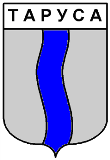 ГОРОДСКАЯ ДУМА ГОРОДСКОГО ПОСЕЛЕНИЯ «ГОРОД ТАРУСА»четвёртого созыва РЕШЕНИЕ «__»  _______  2024 г.                                                                                                          № ___Руководствуясь Федеральным законом от 06.10.2003 № 131-ФЗ «Об общих принципах организации местного самоуправления в Российской Федерации», Уставом муниципального образования городского поселения «Город Таруса», Положением о Городской Думе городского поселения «Город Таруса»,                          городская Дума городского поселения «Город Таруса»РЕШИЛА:          1. Отменить Решение городской Думы городского поселения «Город Таруса» от 26.01.2016 № 7 «О Совете по культуре, туризму и образованию при Городской Думе ГП «Город Таруса».	3. Настоящее решение вступает в силу с момента его подписания и подлежит размещению на официальном сайте администрации городского поселения «Город Таруса» http://tarusagorod.ru в сети «Интернет».	4. Контроль за исполнением настоящего Решения возложить на администрацию ГП «Город Таруса».Глава муниципального образованиягородского поселения «Город Таруса»                                                            А.С. Калмыков                                                                           Подготовил(а) проект решение: Орлова А.В.  (2-56-32)Об отмене решения городской Думы городского поселения «Город Таруса» от 26.01.2016 № 7 «О Совете по культуре, туризму и образованию при Городской Думе ГП «Город Таруса»